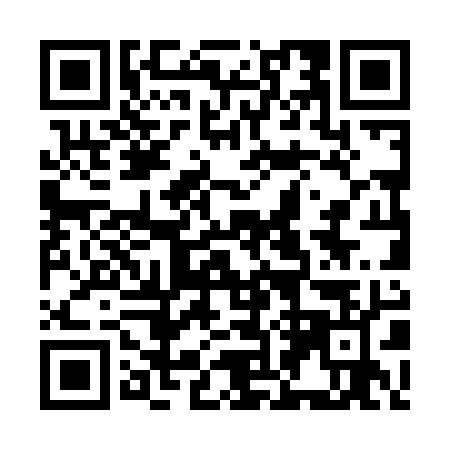 Ramadan times for Tumbarumba, AustraliaMon 11 Mar 2024 - Wed 10 Apr 2024High Latitude Method: NonePrayer Calculation Method: Muslim World LeagueAsar Calculation Method: ShafiPrayer times provided by https://www.salahtimes.comDateDayFajrSuhurSunriseDhuhrAsrIftarMaghribIsha11Mon5:375:377:031:184:507:327:328:5312Tue5:385:387:041:184:497:317:318:5213Wed5:395:397:051:174:487:297:298:5014Thu5:405:407:061:174:487:287:288:4915Fri5:415:417:071:174:477:267:268:4716Sat5:425:427:081:174:467:257:258:4617Sun5:435:437:081:164:457:237:238:4418Mon5:445:447:091:164:447:227:228:4319Tue5:455:457:101:164:437:217:218:4120Wed5:455:457:111:154:427:197:198:4021Thu5:465:467:121:154:417:187:188:3822Fri5:475:477:131:154:407:167:168:3723Sat5:485:487:141:144:397:157:158:3524Sun5:495:497:141:144:397:137:138:3425Mon5:505:507:151:144:387:127:128:3226Tue5:515:517:161:144:377:117:118:3127Wed5:525:527:171:134:367:097:098:2928Thu5:535:537:181:134:357:087:088:2829Fri5:545:547:191:134:347:067:068:2630Sat5:545:547:191:124:337:057:058:2531Sun5:555:557:201:124:327:037:038:231Mon5:565:567:211:124:317:027:028:222Tue5:575:577:221:114:307:017:018:203Wed5:585:587:231:114:296:596:598:194Thu5:595:597:231:114:286:586:588:185Fri5:595:597:241:114:276:566:568:166Sat6:006:007:251:104:266:556:558:157Sun5:015:016:2612:103:255:545:547:148Mon5:025:026:2712:103:245:525:527:129Tue5:035:036:2812:093:235:515:517:1110Wed5:035:036:2812:093:225:505:507:10